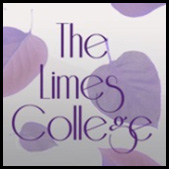 Alternative Provision Quality Assurance ApplicationThis form is to be completed by the person requesting the Quality Assurance checkPlease complete this form and return to Alison Lucas alucas1@suttonmail.orgYour Name: Job Title:Name of Company or School or Organisation:Email:Telephone number:Name of Alternative Provision requiring QA:Address of Alternative Provision requiring QA:Telephone Number of Alternative Provision requiring QA:Email of Alternative Provision requiring QA:Name of Contact at Alternative Provision:Type of provision offered:Any qualifications or certificates offered:Any qualifications or certificates offered:By which date must the QA be completed?By which date must the QA be completed?Any other information:Any other information:Any other information:Any other information:Please give at least 4 weeks’ notice prior to using an Alternative Provision so that checks can be made. You will receive confirmation once the QA is complete.Please give at least 4 weeks’ notice prior to using an Alternative Provision so that checks can be made. You will receive confirmation once the QA is complete.Please give at least 4 weeks’ notice prior to using an Alternative Provision so that checks can be made. You will receive confirmation once the QA is complete.Please give at least 4 weeks’ notice prior to using an Alternative Provision so that checks can be made. You will receive confirmation once the QA is complete.